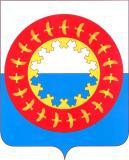 Российская ФедерацияАдминистрация муниципального района «Заполярный район» Ненецкого автономного округа»ПОСТАНОВЛЕНИЕПРОЕКТот __.__.____ № ___п              рп. ИскателейРуководствуясь ч. 4 ст. 14 Федерального закона от 06.10.2003 № 131-ФЗ                      «Об общих принципах организации местного самоуправления в Российской Федерации», ст. 69.1 Федерального закона от 13.07.2015 № 218-ФЗ                                                               «О государственной регистрации недвижимости», Уставом муниципального образования «Муниципальный район «Заполярный район» Ненецкого автономного округа» Администрация муниципального района «Заполярный район» Ненецкого автономного округа» ПОСТАНОВЛЯЕТ:В отношении ранее учтенного земельного участка с кадастровым номером 83:00:040017:199, местоположение установлено относительно ориентира, расположенного за пределами участка, почтовый адрес ориентира: Ненецкий автономный округ, с. Великовисочное, в качестве его правообладателя, владеющего данным земельным участком на праве собственности, выявлен Дитятев Алексей Алексеевич, дата рождения: __.__.____, место рождения: _________________, _________________________, _____________________, паспорт гражданина Российской Федерации серии ____ № ______, выдан __.__.____ ______________________________________________________, СНИЛС ___________, зарегистрирован по месту жительства по адресу: _________________________, _____________, _______________________________.Право собственности Дитятева Алексея Алексеевича на указанный в пункте 1 настоящего постановления земельный участок подтверждается свидетельством на право собственности на землю, бессрочного (постоянного) пользования землей, аренду АР0-21-05-000211 от 17.05.1993, выданным Администрацией Великовисочного сельсовета (приложение № 1).Глава Администрации Заполярного района							    Н.Л. МихайловаО выявлении правообладателя ранее учтенного объекта недвижимости